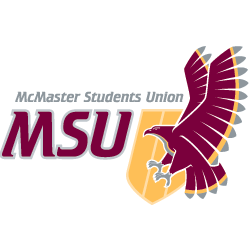 JOB DESCRIPTIONVolunteerPosition Title:QSCC Health and Wellness Executive Term of Office:September 1 - April 30Supervisor:QSCC Coordinator Remuneration:VolunteerHours of Work:5-8 hours per week General Scope of DutiesThe Health and Wellness Executive will be responsible for maintaining an open discussion on sexual and mental health within and outside the QSCC. Duties include advertising events related to health, ensuring all information offered by the QSCC is current, and working with the Athletics Executive on various events. The ideal candidate will be familiar or will familiarize themselves with health services offered by McMaster, self-motivated, strong leadership skills, and approachable.Major Duties and ResponsibilitiesMajor Duties and ResponsibilitiesMajor Duties and ResponsibilitiesCategoryPercentSpecificsEvent Planning Function50%Plan and implement 1-2 events per month related to LGBTQ+ health including but not limited to: sexual health, mental health, healthy relationships, and physical health.Create events in collaboration with community partners, including but not limited to: SWELL, the AIDS Network and Men4Men.Oversee and carry out  the Trans Clothing Exchange program.Financial & Budgeting Function                       5%Work with the QSCC Coordinator ensure that the peer support training budget aligns with the QSCC service budgetRetain financial information to receive reimbursement from the CoordinatorCommunications Function                           20%Collaborate with other Executives, Coordinator, Campus Partners, and Hamilton Partners  Maintain strong communication with the Coordinator, fellow executives, and volunteersGenerate content for all health and wellness related social media postings for the promotions coordinator.Create a transition report for the incoming Health and Wellness Executive in consultation with the Coordinator.Advertising & Promotions Function                   15%Collaborating with the Promotions Executive to promote events, workshops, and applications Other            5%Promote anti-oppression policies within the QSCC space and events.Attend executive meetings as scheduled by the CoordinatorBe an active member of the QSCC CommunityOther duties as determined by the QSCC Coordinator Resource Function5%Inform the coordinator when sexual health resources need to be ordered for the space.Ensure there are adequate health-related informational resources in the space.Knowledge, Skills and AbilitiesAwareness and understanding topics associated with the QSCC (ie cissexism, transphobia, heteronormativity, ableism, etc)Knowledge of LBGTQ+ identities and services in HamiltonKnowledge of related health services on and off campusKnowledge of QSCC initiatives is preferred Good one-on-one communication skillsStrong organizational skillsAn understanding of Safe SpaceEffort & ResponsibilityContinuing knowledge of topics related to the position Able to function well with people in crisis Maintaining confidentiality of all individuals accessing the QSCC and its peer support servicesEffort required to contact health professionals on and off campus and maintain a professional relationshipBe aware of health-related events going on at McMaster and in the Hamilton areaWorking ConditionsTime demands may exceed stated hours of workTraining and ExperienceTraining will be providedExecutive is expected to do continuing training for their role either independently or with aid from the Coordinator, including Mental Health 101 and Question Persuade Refer (QPR)  EquipmentShared use of the QSCC phoneShared use of QSCC Coordinator office